Муниципальное бюджетное дошкольное образовательное учреждение детский сад № 12 «Октябрёнок»Консультация для родителей                    «Подготовка к школе»Автор: учитель – логопед: Шутай Ирина Владимировна 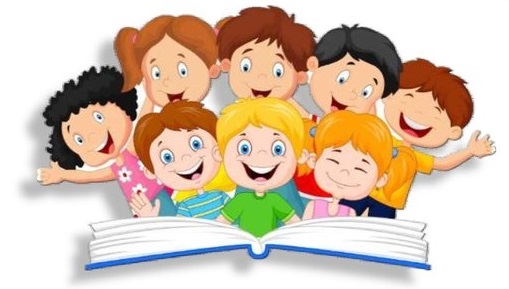 г. Приморско-Ахтарск2020 г.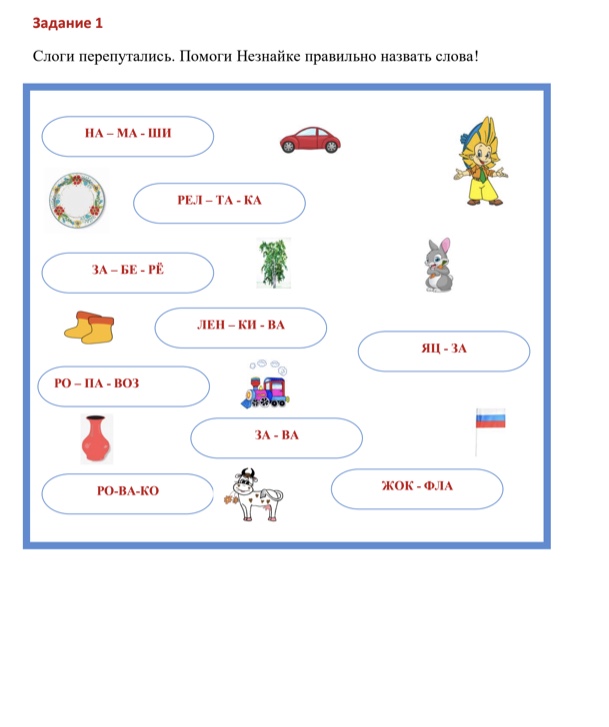 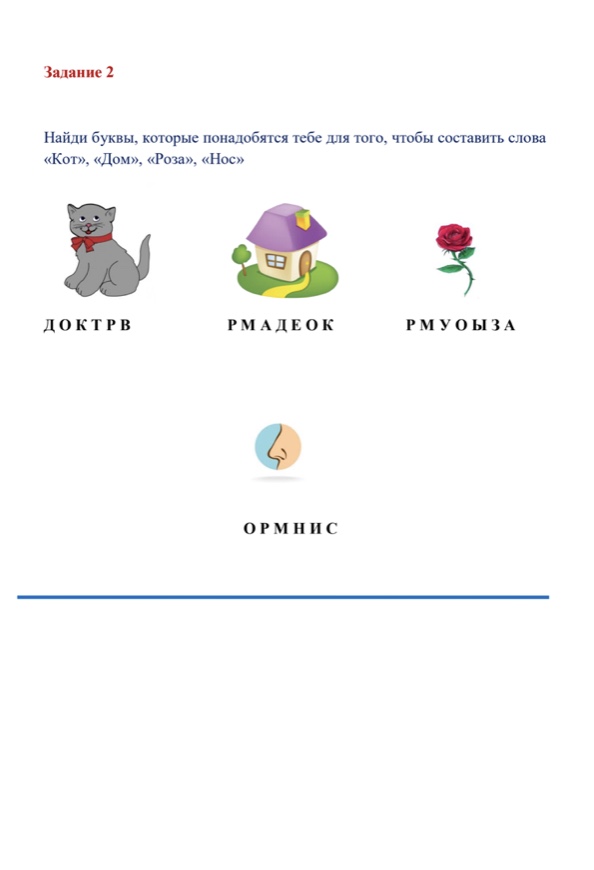 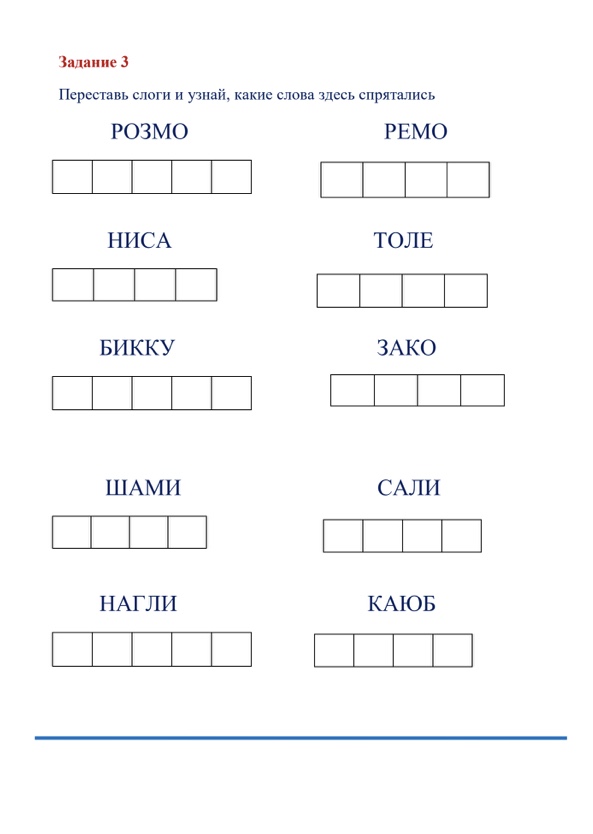 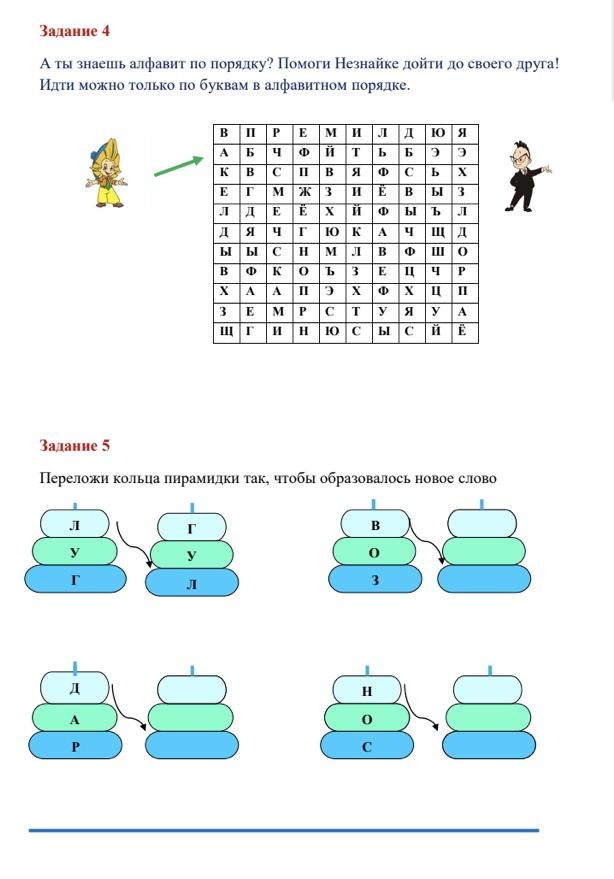 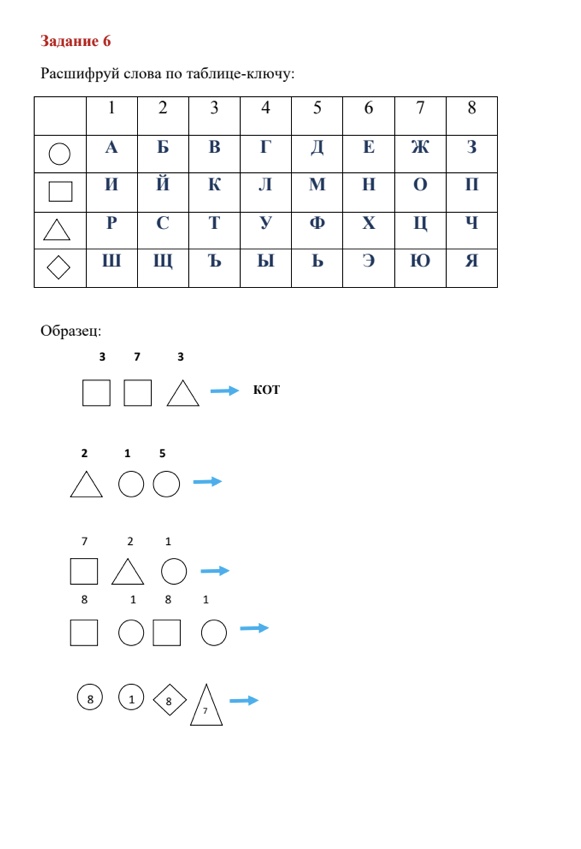 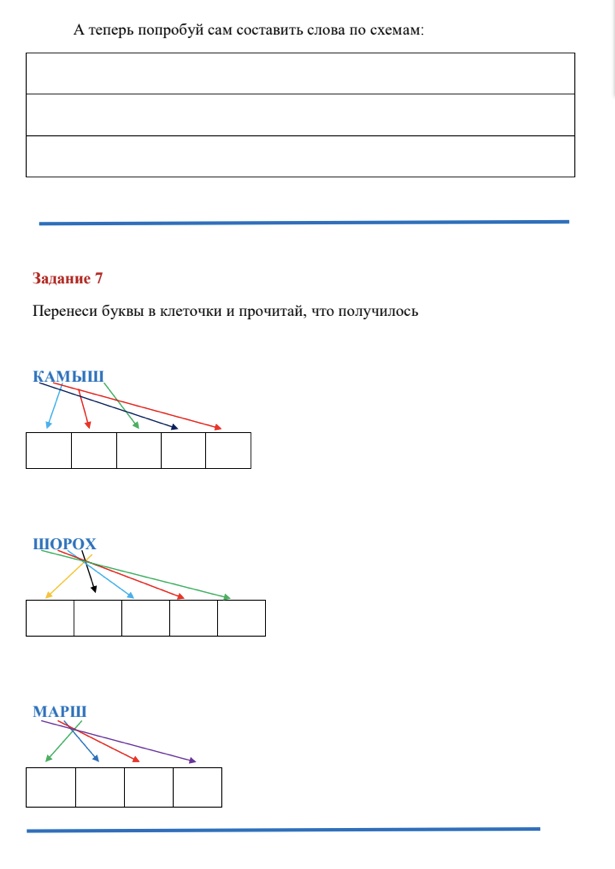 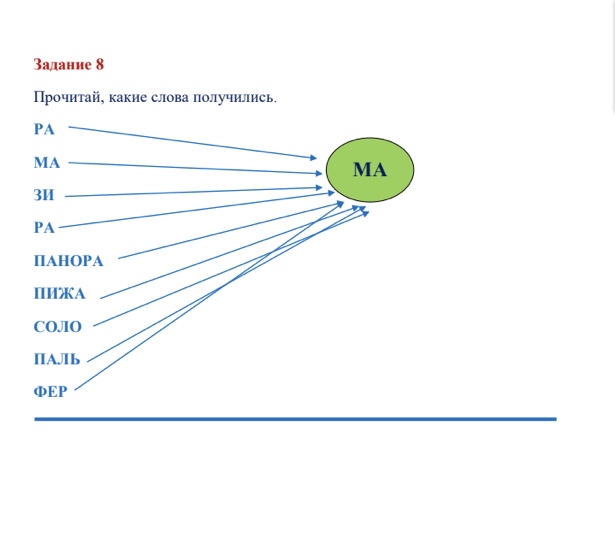 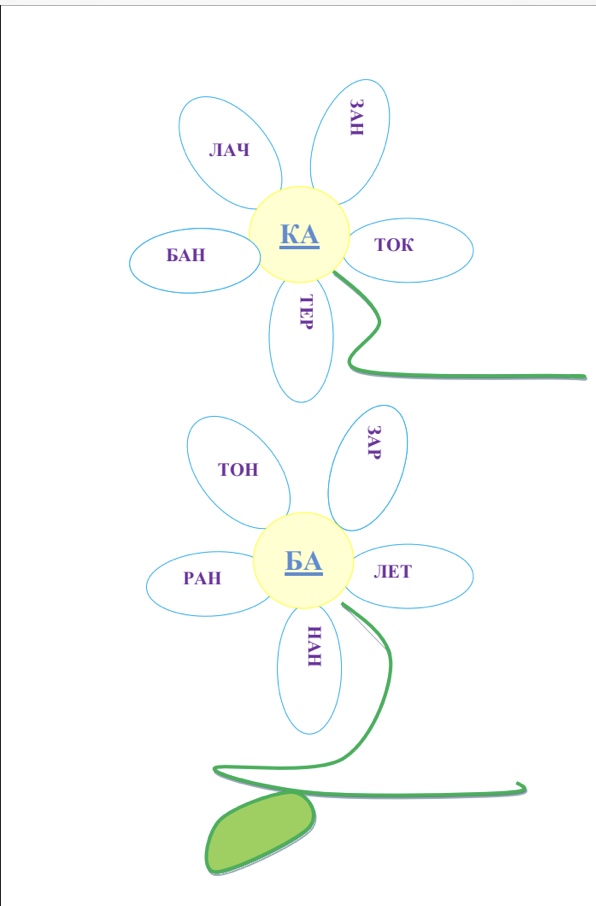 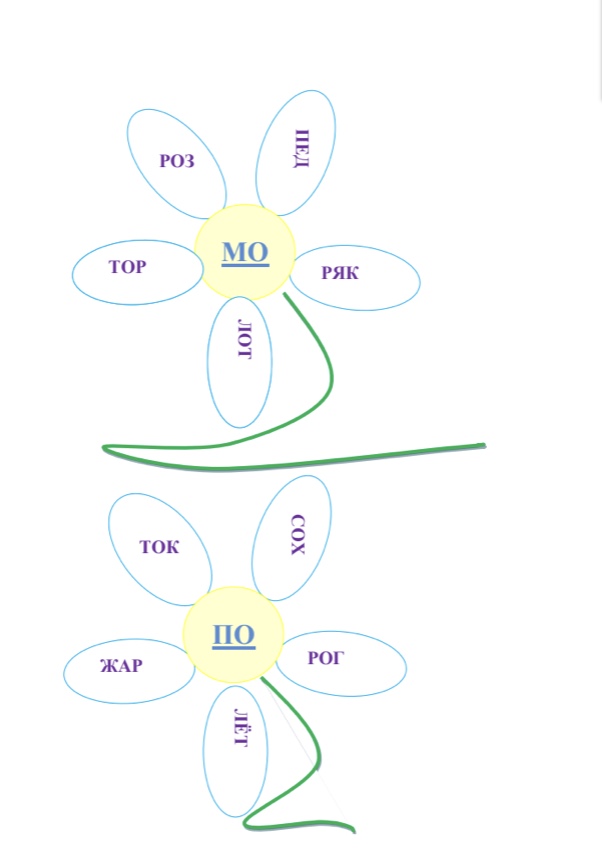 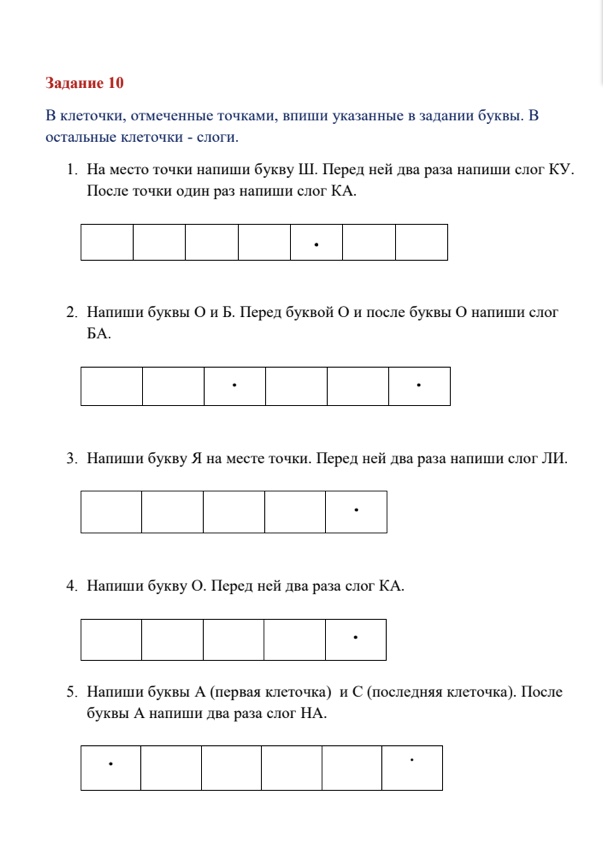 